МИНИСТЕРСТВО ОБРАЗОВАНИЯ И НАУКИ РОССИЙСКОЙ ФЕДЕРАЦИИ ОБНИНСКИЙ ИНСТИТУТ АТОМНОЙ ЭНЕРГЕТИКИ – филиалФедерального государственного автономного образовательного учреждениявысшего профессионального образования«Национальный исследовательский ядерный университет «МИФИ»(ИАТЭ НИЯУ МИФИ)УТВЕРЖДАЮДиректор ИАТЭ НИЯУ МИФИН.Г. Айрапетова “	”	2015 г.ОБЩАЯ ХАРАКТЕРИСТИКА ОБРАЗОВАТЕЛЬНОЙ ПРОГРАММЫНаправление подготовки01.04.02 – «Прикладная математика и информатика»по профессионально-образовательной программе«Математическая физика и математическое моделирование»Обнинск 2015 г.ОБЩАЯ ХАРАКТЕРИСТИКА ОБРАЗОВАТЕЛЬНОЙ ПРОГРАММЫНаправление подготовки: 01.04.02 «Прикладная математика и информатика» Профиль подготовки (программа):  Математическая физика и математическое моделирование Квалификация: МагистрСрок обучения по очной форме: 2 годаОбъем образовательной программы: 120 з.е.т.Выпускающая кафедра: Прикладной математики (ПМ)Нормативные документы для разработки образовательной программы:Федеральный закон «Об образовании в Российской Федерации» от 29 декабря 2012г. № 273-ФЗ Федеральный государственный образовательный стандарт высшего  профессионального образования по направлению подготовки 010400 Прикладная математика и информатика (квалификация (степень) «магистр»), утвержденный приказом Министерства образования и науки Российской Федерации от 20 мая 2010 г. № 545. Проект актуализированного Федерального государственного образовательного стандарта высшего образования по направлению подготовки 01.04.02 Прикладная математика и информатика (квалификация (степень) «магистр») Устав НИЯУ МИФИ Локальные нормативные акты НИЯУ МИФИ Образовательный стандарт:Образовательный стандарт высшего образования национального исследовательскогоядерного университета «МИФИ» по направлению подготовки 01.04.02 «Прикладная математика и информатика» (уровень магистратуры), утвержденный Ученым советом университета Протокол № 13/06 от  07.11.2013 г.Год набора: 2011/2012  и 2015/2016ЦЕЛИ ОБРАЗОВАТЕЛЬНОЙ ПРОГРАММЫ:Целью ВО в  области  обучения по профессионально образовательной программе «Математическая физика и математическое моделирование» является получение выпускником высшего профессионального профилированного образования, позволяющего выпускнику успешно работать в области исследования и проектирования систем различного назначения и масштаба и обладать компетенциями, способствующими его социальной мобильности и устойчивости на рынке труда.Целью ВО в области воспитания личности по профессионально-образовательной программе «Математическая физика и математическое моделирование» является укрепление нравственности, ответственности за свою деятельность, развитие общекультурных потребностей, творческих способностей, социальной адаптации, коммуникабельности, толерантности, гражданственности, настойчивости в достижении цели, выносливости и здоровья.ОБЛАСТЬ ПРОФЕССИОНАЛЬНОЙ ДЕЯТЕЛЬНОСТИ ВЫПУСКНИКОВ ПО ОБРАЗОВАТЕЛЬНОЙ ПРОГРАММЕОбласть профессиональной деятельности выпускников освоивших	 программумагистратуры, «Математическая физика и математическое моделирование» включает: академические, научно-исследовательские и ведомственные организации, связанные с решением научных и технических задач; научно-исследовательские и вычислительные центры; научно-производственные объединения; учреждения системы высшего и среднего профессионального образования; государственные органы управления; организации Министерств Российской федерации; организации различных форм собственности, индустрии и бизнеса, осуществляющие разработку и использование информационных систем, научных достижений, продуктов и сервисов в области прикладной математики и информатики. ОБЪЕКТЫ ПРОФЕССИОНАЛЬНОЙ ДЕЯТЕЛЬНОСТИ ВЫПУСКНИКОВ ПО ОБРАЗОВАТЕЛЬНОЙ ПРОГРАММЕ:Объектами профессиональной деятельности выпускников программ магистратуры являются:Математическая физика; Математическое моделирование; Обратные и некорректно поставленные задачи; Численные методы; Теория вероятностей и математическая статистика; Исследование операций и системный анализ;Оптимизация и оптимальное управление; Математическая кибернетика; Дискретная математика; Нелинейная динамика, информатика и управление; Математические модели сложных систем: теория, алгоритмы, приложения; Математические и компьютерные методы обработки изображений; Математическое и информационное обеспечение экономической деятельности; Математические методы и программное обеспечение защиты информации; Математическое и программное обеспечение компьютерных сетей; Информационные системы и их исследование методами математического прогнозирования и системного анализа и др.; Математические модели и методы в проектировании СБИС (сверх больших интегральных схем); Аналитическая теория дифференциальных уравнений; Теория групп; Математическая теория игр; Математические методы теоретической физики; Математические методы обработки данных; Высокопроизводительные вычисления и технологии параллельного программирования; Вычислительные нанотехнологии; Интеллектуальные системы; Биоинформатика; Программная инженерия; Системное программирование;Средства, технологии, ресурсы и сервисы электронного обучения и мобильного обучения; Прикладные Интернет-технологии; Автоматизация научных исследований; Языки программирования, алгоритмы, библиотеки и пакеты программ, продукты системного и прикладного программного обеспечения; Системное и прикладное программное обеспечение; Автоматизированные системы вычислительных комплексов; Разработчик приложений; Базы данных; Системы управления предприятием; Сетевые технологии; ВИДЫ ПРОФЕССИОНАЛЬНОЙ ДЕЯТЕЛЬНОСТИ ВЫПУСКНИКОВ ПО ОБРАЗОВАТЕЛЬНОЙ ПРОГРАММЕВидом профессиональной деятельности, к которым готовятся выпускники, освоившие программу магистратуры «Математическая физика и математическое моделирование» является научно- исследовательская и инновационная деятельность.Программа магистратуры ориентирована на научно-исследовательский и инновационный вид профессиональной деятельности как основной и является программой академической магистратуры.ЗАДАЧИ ПРОФЕССИОНАЛЬНОЙ ДЕЯТЕЛЬНОСТИ ВЫПУСКНИКОВ ПО ОБРАЗОВАТЕЛЬНОЙ ПРОГРАММЕ:Выпускник, освоивший программу магистратуры «Математическая физика и математическое моделирование» в соответствии с видом профессиональной деятельности готов решать следующие профессиональные задачи:Научно-исследовательская и инновационная деятельностьИзучение новых научных результатов, научной литературы или научно-исследовательских проектов в соответствии с профилем объекта профессиональной деятельности; Изучение информационных систем методами математического прогнозирования и системного анализа; Изучение сложных систем современными методами высокопроизводительных вычислительных технологий, применение современных суперкомпьютеров в проводимых исследованиях; Исследование и разработка математических моделей, алгоритмов, методов, программного обеспечения, инструментальных средств по тематике проводимых научно-исследовательских проектов; Составление научных обзоров, рефератов и библиографии по тематике проводимых исследований; Участие в работе научных семинаров, научно-тематических конференций, симпозиумов; Подготовка научных и научно-технических публикаций. Подготовка и составление научно-исследовательских отчетов по тематике проводимых научно-исследовательских и опытно-конструкторских работ. Внедрение результатов научных, научно-технических исследований в реальный сектор экономики и коммерциализации разработок.ПЛАНИРУЕМЫЕ РЕЗУЛЬТАТЫ ОБРАЗОВАТЕЛЬНОЙ ПРОГРАММЫ:Общекультурные компетенции магистратуры, которыми должен	обладать выпускник, освоивший программу магистратурыОбщепрофессиональные компетенции магистратуры,	которыми должен обладать выпускник, освоивший программу магистратурПрофессиональные компетенции магистратуры, которыми должен обладать выпускник, освоивший программу магистратуры соответствующими виду профессиональной деятельностинаучно-исследовательская и инновационная деятельность:СВЕДЕНИЯ О ПРОФЕССОРСКО-ПРЕПОДАВАТЕЛЬСКОМ СОСТАВЕ, НЕОБХОДИМОМ ДЛЯ РЕАЛИЗАЦИИ ОБРАЗОВАТЕЛЬНОЙ ПРОГРАММЫ:Реализация  основной  образовательной   программы   магистратуры   обеспечиваетсянаучно-педагогическими кадрами, имеющими базовое образование, соответствующее профилю преподаваемой дисциплины, и систематически занимающимися научной и научно- методической деятельностью.Доля преподавателей, имеющая степень кандидата или доктора наук, в общем числе преподавателей, обеспечивающих образовательный процесс по основной образовательной программе 01.04.02 «Прикладная математика и информатика» составляет 81%, ученую степень доктора наук и ученое звание профессора имеет 35% преподавателей. Преподаватели профильных дисциплин, в основном, имеют учёную степень и опыт деятельности в соответствующей профессиональной сфере.Научными руководителями выпускных квалификационных работ являются высококвалифицированные специалисты, работающие в области математического моделирования и информатики и вычислительной техники (проектирования автоматизированных систем обработки информации и управления, разработки математических моделей исследуемых процессов, системного анализа), в которой выполняется выпускная квалификационная работа и имеющие опыт научного руководства студентами и (или) аспирантами.Научные руководители научно-исследовательских и выпускных квалификационных работ имеют ученую степень и (или) ученое звание.Руководство научным содержанием программы магистратуры осуществляться штатным научно-педагогическим работником, д.ф.м.н. профессором Шутовым А.А. ведущим самостоятельные научно-исследовательские проекты по направлению подготовки, имеющим ежегодные публикации по результатам научно-исследовательской деятельности введущих отечественных и (или) зарубежных рецензируемых научных журналах и изданиях, а также осуществляющим ежегодную апробацию результатов научно-исследовательской деятельности на национальных и международных конференциях.ДОПОЛНИТЕЛЬНЫЕ СВЕДЕНИЯ ПО ОБРАЗОВАТЕЛЬНОЙ ПРОГРАММЕАннотации рабочих программ дисциплинАННОТАЦИЯучебной дисциплины «Современные проблемы прикладной математики и информатики»Направление подготовки 01.04.02  «Прикладная математика и информатика»Программа «Математическая физика и математическое моделирование»Кафедра «Прикладной математики»Цель изучения дисциплины: получение знаний о современных проблемах прикладной математики и информатики;развитие культуры мышления (способность к обобщению, анализу, восприятию информации);Задачи изучения дисциплины:изучение теории по темам;развитие навыков решения задач по данным темам;Место дисциплины в структуре ООП:дисциплина реализуется в рамках базовой части; изучается на 2 курсе в 4 семестре.Общая трудоемкость дисциплины:3 зачетных единицы, 108 академических часов.Компетенции, формируемые в результате освоения учебной дисциплины:	ОК-2 - способностью иметь представление о современном состоянии и проблемах прикладной математики и информатики, истории и методологии их развития;	ОК-4 - способностью самостоятельно приобретать с помощью информационных технологий и использовать в практической деятельности новые знания и умения, в том числе, в новых областях знаний, непосредственно не связанных со сферой деятельности, расширять и углублять своё научное мировоззрение;	ПК-5 - способностью управлять проектами (подпроектами), планировать научно-исследовательскую деятельность, анализировать риски, управлять командой проекта;	ПК-6 - способностью организовывать процессы корпоративного обучения на основе технологий электронного и мобильного обучения и развития корпоративных баз знаний;	ПК-10 - способностью разрабатывать аналитические обзоры состояния области прикладной математики и информационных технологий по профильной направленности ООП магистратуры.	ПК-13 - способностью осознавать корпоративную политику в области повышения социальной ответственности бизнеса перед обществом, принимать участие в ее развитии.Знания, умения и навыки, получаемые в процессе изучения дисциплины:знать:современные проблемы прикладной математики и информатики, междисциплинарные научные связи, современные концепции естествознания, место естественных наук в выработке научного мировоззрения;уметь:аргументировано излагать свои представления о сути научной проблемы;владеть: адекватным математическим и понятийным аппаратом.  Формы итогового контроля:зачетАННОТАЦИЯучебной дисциплины «История и методология прикладной математики и информатики»Направление подготовки 01.04.02  «Прикладная математика и информатика»Программа «Математическая физика и математическое моделирование»Кафедра «Прикладной математики»Цель изучения дисциплины: получение знаний о современных проблемах прикладной математики и информатики;развитие культуры мышления (способность к обобщению, анализу, восприятию информации);Задачи изучения дисциплины:изучение теории по темам;развитие навыков решения задач по данным темам;Место дисциплины в структуре ООП:дисциплина реализуется в рамках базовой части; изучается на 1 курсе во 2 семестре.Общая трудоемкость дисциплины:3 зачетных единицы, 108 академических часов.Компетенции, формируемые в результате освоения учебной дисциплины:	ОК-1 - способность понимать философские концепции естествознания, владеть основами методологии научного познания при изучении различных уровней организации материи, пространства и времени;	ПК-4 - способностью разрабатывать и оптимизировать бизнес-планы научно-прикладных проектов.Знания, умения и навыки, получаемые в процессе изучения дисциплины:знать:историю прикладной математики и информатики, междисциплинарные научные связи, современные концепции естествознания, место естественных наук в выработке научного мировоззрения;уметь:аргументировано излагать свои представления о сути научной проблемы;владеть: адекватным математическим и понятийным аппаратом.  Формы итогового контроля:зачетАННОТАЦИЯучебной дисциплины «Непрерывные математические модели (дифференциальные уравнения)Направление подготовки 01.04.02  «Прикладная математика и информатика»Программа «Математическая физика и математическое моделирование»Кафедра «Прикладной математики»Цель изучения дисциплины: получение знаний  в области дифференциальных уравнений;развитие культуры мышления (способность к обобщению, анализу, восприятию информации);Задачи изучения дисциплины:изучение теории по темам;развитие навыков решения задач по данным темам;Место дисциплины в структуре ООП:дисциплина реализуется в рамках базовой части; изучается на 2 курсе в 3 семестре.Общая трудоемкость дисциплины:5 зачетных единиц, 180 академических часов.Компетенции, формируемые в результате освоения учебной дисциплины:	ОК-3 - способностью использовать углубленные теоретические и практические знания в области прикладной математики и информатики.Знания, умения и навыки, получаемые в процессе изучения дисциплины:знать:основные принципы построения математических моделей;уметь:аргументировано излагать свои представления о сути научной проблемы;владеть: способностью использовать полученные знания в профессиональной деятельности.  Формы итогового контроля:ЭкзаменАННОТАЦИЯучебной дисциплины «Объектно-ориентрованное программирование»Направление подготовки 01.04.02  «Прикладная математика и информатика»Программа «Математическая физика и математическое моделирование»Кафедра «Прикладной математики»Цель изучения дисциплины: получение знаний  в области объектно-ориентрованного программирования;развитие культуры мышления (способность к обобщению, анализу, восприятию информации);Задачи изучения дисциплины:изучение теории по темам;развитие навыков решения задач по данным темам;Место дисциплины в структуре ООП:дисциплина реализуется в рамках вариативной части общенаучного цикла; изучается на 1 курсе во 2 семестре.Общая трудоемкость дисциплины:5 зачетных единиц, 180 академических часов.Компетенции, формируемые в результате освоения учебной дисциплины:	ПК-4 - способностью разрабатывать и оптимизировать бизнес-планы научно-прикладных проектов;	ПК-5 - способностью управлять проектами (подпроектами), планировать научно-исследовательскую деятельность, анализировать риски, управлять командой проекта.Знания, умения и навыки, получаемые в процессе изучения дисциплины:знать:основные принципы объектно-ориентрованного программирования;уметь:аргументировано излагать свои представления о сути научной проблемы;владеть: способностью использовать полученные знания в профессиональной деятельности.  Формы итогового контроля:ЭкзаменАННОТАЦИЯучебной дисциплины «Теория игр»Направление подготовки 01.04.02  «Прикладная математика и информатика»Программа «Математическая физика и математическое моделирование»Кафедра «Прикладной математики»Цель изучения дисциплины: овладение базовыми знаниями фундаментальных разделов теории игр, необходимыми для освоения основ теории принятия решений;ознакомление с основами процесса принятия управленческих решений;обучение теории и практике принятия решений в современных условиях хозяйствования;рассмотрение широкого круга задач, возникающих в практике менеджмента и связанных с принятием решений, относящихся ко всем областям и уровням управленияразвитие культуры мышления (способность к обобщению, анализу, восприятию информации);Задачи изучения дисциплины:изучение теории по темам;развитие навыков решения задач по данным темам;получение практических навыков работы с алгоритмами в процессе выполнения лабораторных работ;Место дисциплины в структуре ООП:дисциплина реализуется в рамках вариативной части общенаучного цикла; изучается на 2 курсе в 3 семестре.Общая трудоемкость дисциплины:5 зачетных единиц, 180 академических часов.Компетенции, формируемые в результате освоения учебной дисциплины:	ПК-2 - способностью разрабатывать концептуальные и теоретические модели решаемых научных проблем и задач;	ПК-9 - способностью разрабатывать учебно-методические комплексы для электронного и мобильного обучения.	ПК-10 - способностью разрабатывать аналитические обзоры состояния области прикладной математики и информационных технологий по профильной направленности ООП магистратуры.Знания, умения и навыки, получаемые в процессе изучения дисциплины:знать:основные разделы теории игр;уметь:аргументировано излагать свои представления о сути научной проблемы;владеть: способностью использовать полученные знания в профессиональной деятельности.  Формы итогового контроля:ЭкзаменАННОТАЦИЯучебной дисциплины «Современные компьютерные технологии»Направление подготовки 01.04.02  «Прикладная математика и информатика»Программа «Математическая физика и математическое моделирование»Кафедра «Прикладной математики»Цель изучения дисциплины: овладение базовыми знаниями фундаментальных разделов теории параллельных вычислений;ознакомление с основами процесса  обработки данных на высокопроизводительных вычислительных системах;обучение теории и практике расчетов;развитие культуры мышления (способность к обобщению, анализу, восприятию информации);Задачи изучения дисциплины:изучение теории по темам;развитие навыков решения задач по данным темам;получение практических навыков работы на высокопроизводительных вычислительных системах  в процессе выполнения лабораторных работ;Место дисциплины в структуре ООП:дисциплина реализуется в рамках базовой части; профессионального цикла; изучается на 1 курсе в 1 семестре.Общая трудоемкость дисциплины:5 зачетных единиц, 180 академических часов.Компетенции, формируемые в результате освоения учебной дисциплины:	ОК-4 - способностью самостоятельно приобретать с помощью информационных технологий и использовать в практической деятельности новые знания и умения, в том числе, в новых областях знаний, непосредственно не связанных со сферой деятельности, расширять и углублять своё научное мировоззрение;	ОК-5 - способностью порождать новые идеи и демонстрировать навыки самостоятельной научно-исследовательской работы и работы в научном коллективе;	ОК-7 - способностью и готовностью к активному общению в научной, производственной и социально-общественной сферах деятельности;	ПК-2 - способностью разрабатывать концептуальные и теоретические модели решаемых научных проблем и задач;	ПК-9 - способностью разрабатывать учебно-методические комплексы для электронного и мобильного обучения;	ПК-10 - способностью разрабатывать аналитические обзоры состояния области прикладной математики и информационных технологий по профильной направленности ООП магистратуры.	ПК-13 - способностью осознавать корпоративную политику в области повышения социальной ответственности бизнеса перед обществом, принимать участие в ее развитии.Знания, умения и навыки, получаемые в процессе изучения дисциплины:знать:основны фундаментальных разделов теории параллельных вычислений;уметь:решать типовые задачи;владеть: основами процесса обработки данных на высокопроизводительных вычислительных системах.  Формы итогового контроля:экзаменАННОТАЦИЯучебной дисциплины «Дискретные и математические модели (модели вычислений)»Направление подготовки 01.04.02  «Прикладная математика и информатика»Программа «Математическая физика и математическое моделирование»Кафедра «Прикладной математики»Цель изучения дисциплины: получение знаний о математических моделях;рассмотрение широкого круга задач, возникающих в области вычмсленийразвитие культуры мышления (способность к обобщению, анализу, восприятию информации);Задачи изучения дисциплины:изучение теории по темам;развитие навыков решения задач по данным темам;получение практических навыков работы с математическими моделями.Место дисциплины в структуре ООП:дисциплина реализуется в рамках базовой части профессионального цикла; изучается на 1 курсе во 2 семестре.Общая трудоемкость дисциплины:5 зачетных единиц, 180 академических часов.Компетенции, формируемые в результате освоения учебной дисциплины:	ОК-3 - способностью использовать углубленные теоретические и практические знания в области прикладной математики и информатики;	ПК-2 - способностью разрабатывать концептуальные и теоретические модели решаемых научных проблем и задач.Знания, умения и навыки, получаемые в процессе изучения дисциплины:знать:основные разделы дисциплины;уметь:аргументировано излагать свои представления о сути научной проблемы;владеть: способностью использовать полученные знания в профессиональной деятельности.  Формы итогового контроля:ЭкзаменАННОТАЦИЯучебной дисциплины «Математические модели естествознания »Направление подготовки 01.04.02  «Прикладная математика и информатика»Программа «Математическая физика и математическое моделирование»Кафедра «Прикладной математики»Цель изучения дисциплины: получение знаний о математических моделях естествознания;рассмотрение широкого круга задач, возникающих в естествознанииразвитие культуры мышления (способность к обобщению, анализу, восприятию информации);Задачи изучения дисциплины:изучение теории по темам;развитие навыков решения задач по данным темам;получение практических навыков работы с математическими моделями естествознания.Место дисциплины в структуре ООП:дисциплина реализуется в рамках вариативной части общенаучного цикла; изучается на 2 курсе в 4 семестре.Общая трудоемкость дисциплины:5 зачетных единиц, 180 академических часов.Компетенции, формируемые в результате освоения учебной дисциплины:	ОК-6 - способностью совершенствовать и развивать свой интеллектуальный и общекультурный уровень, добиваться нравственного и физического совершенствования своей личности;	ПК-5 - способностью управлять проектами (подпроектами), планировать научно-исследовательскую деятельность, анализировать риски, управлять командой проекта.	ПК-7 - способностью разрабатывать и оптимизировать бизнес-планы научно-прикладных проектов.Знания, умения и навыки, получаемые в процессе изучения дисциплины:знать:основные разделы дисциплины «математические модели естествознания»;уметь:аргументировано излагать свои представления о сути научной проблемы;владеть: способностью использовать полученные знания в профессиональной деятельности.  Формы итогового контроля:ЗачетАННОТАЦИЯучебной дисциплины «Математические модели физической кинетики »Направление подготовки 01.04.02  «Прикладная математика и информатика»Программа «Математическая физика и математическое моделирование»Кафедра «Прикладной математики»Цель изучения дисциплины: получение знаний о математических моделях физической кинетики;рассмотрение широкого круга задач, возникающих в области физической кинетикиразвитие культуры мышления (способность к обобщению, анализу, восприятию информации);Задачи изучения дисциплины:изучение теории по темам;развитие навыков решения задач по данным темам;получение практических навыков работы с математическими моделями физической кинетики.Место дисциплины в структуре ООП:дисциплина реализуется в рамках вариативной части общенаучного цикла; изучается на 1 курсе в 1 семестре.Общая трудоемкость дисциплины:4 зачетных единицы, 144 академических часов.Компетенции, формируемые в результате освоения учебной дисциплины:	ОК-3 - способностью использовать углубленные теоретические и практические знания в области прикладной математики и информатики;	ПК-2 - способностью разрабатывать концептуальные и теоретические модели решаемых научных проблем и задач.Знания, умения и навыки, получаемые в процессе изучения дисциплины:знать:основные разделы дисциплины «математические модели естествознания»;уметь:аргументировано излагать свои представления о сути научной проблемы;владеть: способностью использовать полученные знания в профессиональной деятельности.  Формы итогового контроля:ЭкзаменАННОТАЦИЯучебной дисциплины «Законы сохранения»Направление подготовки 01.04.02  «Прикладная математика и информатика»Программа «Математическая физика и математическое моделирование»Кафедра «Прикладной математики»Цель изучения дисциплины: получение знаний о законах сохранения;рассмотрение широкого круга задач,  связанных с обобщенными решениями законов сохранения развитие культуры мышления (способность к обобщению, анализу, восприятию информации);Задачи изучения дисциплины:изучение теории по темам;развитие навыков решения задач по данным темам;получение практических навыков работы с обобщенными решениями законов сохранения.Место дисциплины в структуре ООП:дисциплина реализуется в рамках дисциплин по выбору в профессиональном цикле; изучается на 1 курсе в 1 семестре.Общая трудоемкость дисциплины:7 зачетных единиц, 252 академических часов.Компетенции, формируемые в результате освоения учебной дисциплины:	ОК-6 - способностью совершенствовать и развивать свой интеллектуальный и общекультурный уровень, добиваться нравственного и физического совершенствования своей личности;	ОК-9 - способностью использовать углублённые знания правовых и этических норм при оценке последствий своей профессиональной деятельности, при разработке и осуществлении социально значимых проектов;	ПК-2 - способностью разрабатывать концептуальные и теоретические модели решаемых научных проблем и задач.	ПК-9 - способностью разрабатывать учебно-методические комплексы для электронного и мобильного обучения.Знания, умения и навыки, получаемые в процессе изучения дисциплины:знать:основные разделы дисциплины «Законы сохранения»;уметь:аргументировано излагать свои представления о сути научной проблемы;владеть: способностью использовать полученные знания в профессиональной деятельности.  Формы итогового контроля:ЭкзаменАННОТАЦИЯучебной дисциплины «Обобщенные функции»Направление подготовки 01.04.02  «Прикладная математика и информатика»Программа «Математическая физика и математическое моделирование»Кафедра «Прикладной математики»Цель изучения дисциплины: получение знаний по обобщенным функциям;рассмотрение широкого круга задач,  связанных с обобщенными функциями;развитие культуры мышления (способность к обобщению, анализу, восприятию информации);Задачи изучения дисциплины:изучение теории по темам;развитие навыков решения задач по данным темам;получение практических навыков работы с обобщенными функциями.Место дисциплины в структуре ООП:дисциплина реализуется в рамках дисциплин по выбору в профессиональном цикле; изучается на 1 курсе в 1 семестре.Общая трудоемкость дисциплины:7 зачетных единиц, 252 академических часов.Компетенции, формируемые в результате освоения учебной дисциплины:	ОК-6 - способностью совершенствовать и развивать свой интеллектуальный и общекультурный уровень, добиваться нравственного и физического совершенствования своей личности;	ОК-9 - способностью использовать углублённые знания правовых и этических норм при оценке последствий своей профессиональной деятельности, при разработке и осуществлении социально значимых проектов;	ПК-2 - способностью разрабатывать концептуальные и теоретические модели решаемых научных проблем и задач.	ПК-9 - способностью разрабатывать учебно-методические комплексы для электронного и мобильного обучения.Знания, умения и навыки, получаемые в процессе изучения дисциплины:знать:основные разделы дисциплины «Обобщенные функции»;уметь:аргументировано излагать свои представления о сути научной проблемы;владеть: способностью использовать полученные знания в профессиональной деятельности.  Формы итогового контроля:ЭкзаменАННОТАЦИЯучебной дисциплины «Статистическая обработка временных рядов»Направление подготовки 01.04.02  «Прикладная математика и информатика»Программа «Математическая физика и математическое моделирование»Кафедра «Прикладной математики»Цель изучения дисциплины: получение знаний по методам статистическая обработка временных рядов;рассмотрение широкого круга задач,  связанных с  статистической обработкой временных рядовразвитие культуры мышления (способность к обобщению, анализу, восприятию информации);Задачи изучения дисциплины:изучение теории по темам;развитие навыков решения задач по данным темам;получение практических навыков работы с временными рядами.Место дисциплины в структуре ООП:дисциплина реализуется в рамках дисциплин по выбору в профессиональном цикле; изучается на 2курсе в 3 семестре.Общая трудоемкость дисциплины:5 зачетных единиц, 180 академических часов.Компетенции, формируемые в результате освоения учебной дисциплины:	ПК-2 - способностью разрабатывать концептуальные и теоретические модели решаемых научных проблем и задач.Знания, умения и навыки, получаемые в процессе изучения дисциплины:знать:основные разделы дисциплины «Статистическая обработка временных рядов»;уметь:аргументировано излагать свои представления о сути научной проблемы;владеть: способностью использовать полученные знания в профессиональной деятельности.  Формы итогового контроля:ЗачетАННОТАЦИЯучебной дисциплины «Параллельные вычисления»Направление подготовки 01.04.02  «Прикладная математика и информатика»Программа «Математическая физика и математическое моделирование»Кафедра «Прикладной математики»Цель изучения дисциплины: получение знаний по параллельным вычислениям;рассмотрение широкого круга задач,  связанных с  параллельными  вычислениямиразвитие культуры мышления (способность к обобщению, анализу, восприятию информации);Задачи изучения дисциплины:изучение теории по темам;развитие навыков решения задач по данным темам;получение практических навыков параллельных  вычислений.Место дисциплины в структуре ООП:дисциплина реализуется в рамках дисциплин по выбору в профессиональном цикле; изучается на 2курсе в 3 семестре.Общая трудоемкость дисциплины:5 зачетных единиц, 180 академических часов.Компетенции, формируемые в результате освоения учебной дисциплины:	ПК-2 - способностью разрабатывать концептуальные и теоретические модели решаемых научных проблем и задач.Знания, умения и навыки, получаемые в процессе изучения дисциплины:знать:основные разделы дисциплины «Параллельные вычисления»;уметь:аргументировано излагать свои представления о сути научной проблемы;владеть: способностью использовать полученные знания в профессиональной деятельности.  Формы итогового контроля:ЗачетАННОТАЦИЯучебной дисциплины «Модели и методы представления и обработки данных»Направление подготовки 01.04.02  «Прикладная математика и информатика»Программа «Математическая физика и математическое моделирование»Кафедра «Прикладной математики»Цель изучения дисциплины: получение знаний по моделям и методам представления и обработки данных;рассмотрение широкого круга задач,  связанных с моделями  и методами  представления и обработки данных;развитие культуры мышления (способность к обобщению, анализу, восприятию информации);Задачи изучения дисциплины:изучение теории по темам;развитие навыков решения задач по данным темам;получение практических навыков работы с моделями  и методами представления и обработки данных.Место дисциплины в структуре ООП:дисциплина реализуется в рамках дисциплин по выбору в профессиональном цикле; изучается на 2курсе в 3 семестре.Общая трудоемкость дисциплины:5 зачетных единиц, 180 академических часов.Компетенции, формируемые в результате освоения учебной дисциплины:	ПК-2 - способностью разрабатывать концептуальные и теоретические модели решаемых научных проблем и задач.Знания, умения и навыки, получаемые в процессе изучения дисциплины:знать:основные разделы дисциплины «Модели и методы представления и обработки данных»;уметь:аргументировано излагать свои представления о сути научной проблемы;владеть: способностью использовать полученные знания в профессиональной деятельности.  Формы итогового контроля:ЗачетАННОТАЦИЯучебной дисциплины «Асимптотические методы в задачах о взрыве»Направление подготовки 01.04.02  «Прикладная математика и информатика»Программа «Математическая физика и математическое моделирование»Кафедра «Прикладной математики»Цель изучения дисциплины: получение знаний по асимптотическим методам;рассмотрение широкого круга задач,  связанных с асимптотическими методами;развитие культуры мышления (способность к обобщению, анализу, восприятию информации);Задачи изучения дисциплины:изучение теории по темам;развитие навыков решения задач по данным темам;получение практических навыков работы с асимптотическими методамиМесто дисциплины в структуре ООП:дисциплина реализуется в рамках дисциплин по выбору в профессиональном цикле; изучается на 2курсе в  4 семестре.Общая трудоемкость дисциплины:3 зачетных единицы, 108 академических часов.Компетенции, формируемые в результате освоения учебной дисциплины:	ПК-13 - способностью осознавать корпоративную политику в области повышения социальной ответственности бизнеса перед обществом, принимать участие в ее развитии.Знания, умения и навыки, получаемые в процессе изучения дисциплины:знать:основные разделы дисциплины «Асимптотические методы в задачах о взрыве»;уметь:аргументировано излагать свои представления о сути научной проблемы;владеть: способностью использовать полученные знания в профессиональной деятельности.  Формы итогового контроля:ЗачетАННОТАЦИЯучебной дисциплины «Методы томографии»Направление подготовки 01.04.02  «Прикладная математика и информатика»Программа «Математическая физика и математическое моделирование»Кафедра «Прикладной математики»Цель изучения дисциплины: получение знаний по методам томографии;рассмотрение широкого круга задач,  связанных с методами томографии;развитие культуры мышления (способность к обобщению, анализу, восприятию информации);Задачи изучения дисциплины:изучение теории по темам;развитие навыков решения задач по данным темам;получение практических навыков работы с методами томографииМесто дисциплины в структуре ООП:дисциплина реализуется в рамках дисциплин по выбору в профессиональном цикле; изучается на 2курсе в  4 семестре.Общая трудоемкость дисциплины:3 зачетных единицы, 108 академических часов.Компетенции, формируемые в результате освоения учебной дисциплины:	ПК-13 - способностью осознавать корпоративную политику в области повышения социальной ответственности бизнеса перед обществом, принимать участие в ее развитии.Знания, умения и навыки, получаемые в процессе изучения дисциплины:знать:основные разделы дисциплины «Методы томографии»;уметь:аргументировано излагать свои представления о сути научной проблемы;владеть: способностью использовать полученные знания в профессиональной деятельности.  Формы итогового контроля:ЗачетАННОТАЦИЯучебной дисциплины «Эйлеровы вычисления»Направление подготовки 01.04.02  «Прикладная математика и информатика»Программа «Математическая физика и математическое моделирование»Кафедра «Прикладной математики»Цель изучения дисциплины: получение знаний по Эйлеровым вычислениям;рассмотрение широкого круга задач,  связанных с Эйлеровыми  вычислениями;развитие культуры мышления (способность к обобщению, анализу, восприятию информации);Задачи изучения дисциплины:изучение теории по темам;развитие навыков решения задач по данным темам;получение практических навыков работы с Эйлеровыми  вычислениямиМесто дисциплины в структуре ООП:дисциплина реализуется в рамках дисциплин по выбору в профессиональном цикле; изучается на 2курсе в  4 семестре.Общая трудоемкость дисциплины:3 зачетных единицы, 108 академических часов.Компетенции, формируемые в результате освоения учебной дисциплины:	ПК- 9 - способностью разрабатывать учебно-методические комплексы для электронного и мобильного обучения.Знания, умения и навыки, получаемые в процессе изучения дисциплины:знать:основные разделы дисциплины «Эйлеровы вычисления»;уметь:аргументировано излагать свои представления о сути научной проблемы;владеть: способностью использовать полученные знания в профессиональной деятельности.  Формы итогового контроля:ЗачетАННОТАЦИЯучебной дисциплины «Дополнительные главы вычислительной математики и математической физики»Направление подготовки 01.04.02  «Прикладная математика и информатика»Программа «Математическая физика и математическое моделирование»Кафедра «Прикладной математики»Цель изучения дисциплины: получение знаний по вычислительной математике и математической физике;рассмотрение широкого круга задач,  связанных с вычислительной математикой и математической физикой;развитие культуры мышления (способность к обобщению, анализу, восприятию информации);Задачи изучения дисциплины:изучение теории по темам;развитие навыков решения задач по данным темам;получение практических навыков работы в области вычислительной математики и математической физикиМесто дисциплины в структуре ООП:дисциплина реализуется в рамках дисциплин по выбору в профессиональном цикле; изучается на 1 курсе во 2 семестре.Общая трудоемкость дисциплины:6 зачетных единиц, 216 академических часов.Компетенции, формируемые в результате освоения учебной дисциплины:	ПК-2 - способностью разрабатывать концептуальные и теоретические модели решаемых научных проблем и задач.Знания, умения и навыки, получаемые в процессе изучения дисциплины:знать:основные разделы дисциплины «Дополнительные главы вычислительной математики и математической физики»;уметь:аргументировано излагать свои представления о сути научной проблемы;владеть: способностью использовать полученные знания в профессиональной деятельности.  Формы итогового контроля:ЭкзаменАННОТАЦИЯучебной дисциплины «Теория вычислительных устройств»Направление подготовки 01.04.02  «Прикладная математика и информатика»Программа «Математическая физика и математическое моделирование»Кафедра «Прикладной математики»Цель изучения дисциплины: получение знаний по теории вычислительных устройств;рассмотрение широкого круга задач,  связанных теорией вычислительных устройств;развитие культуры мышления (способность к обобщению, анализу, восприятию информации);Задачи изучения дисциплины:изучение теории по темам;развитие навыков решения задач по данным темам;получение практических навыков работы с вычислительными устройствамиМесто дисциплины в структуре ООП:дисциплина реализуется в рамках дисциплин по выбору в профессиональном цикле; изучается на 1 курсе во 2 семестре.Общая трудоемкость дисциплины:6 зачетных единиц, 216 академических часов.Компетенции, формируемые в результате освоения учебной дисциплины:	ПК-2 - способностью разрабатывать концептуальные и теоретические модели решаемых научных проблем и задач.Знания, умения и навыки, получаемые в процессе изучения дисциплины:знать:основные разделы дисциплины «Теория вычислительных устройств»;уметь:аргументировано излагать свои представления о сути научной проблемы;владеть: способностью использовать полученные знания в профессиональной деятельности.  Формы итогового контроля:ЭкзаменПрактики, НИР.Перечень предприятий для прохождения практики:Местом прохождения практики является, как правило, место работы научного руководителя магистранта, при условии, что это научно-исследовательский институт, высшее учебное заведение или организация, осуществляющая наукоемкую высокотехнологичную деятельность. Преддипломная практика, как правило, проводится на кафедре Прикладной математики;или в НИИ города Обнинска, с которыми имеются соответствующие договоры о проведении практик:ГНЦ РФ «Физико-энергетический институт» им. А.М. Лейпунского;ВНИИ гидрометеорологической информации – Мировой центр данных;НПО «Тайфун»;ГНЦ РФ «ОНПП «Технология» им. А.Г. Ромашина.Дополнительные базы прохождения преддипломной практики рассматриваются в каждом индивидуальном случае и обсуждаются на заседании кафедры АСУ с участием научного руководителя магистерской программы.Аннотации рабочих программ практикпедагогической практикиНаправление подготовки 01.04.02  «Прикладная математика и информатика»Программа «Математическая физика и математическое моделирование» Кафедра «Прикладной математики»Цель педагогической практики:приобретение практических навыков подготовки, обеспечения и проведения учебных занятий в университете.Задачи педагогической практики:выполнение педагогической работы на кафедрах университете на уровне ассистента;подготовка  и  проведение  учебных  занятий  в  рамках  направления  «Прикладная математика и информатика» под руководством опытных преподавателей (профессоров идоцентов);разработка  учебно-методических  материалов,  используемых  студентами  в  учебном процессе.Место  педагогической  практики  в  структуре  ООП:  Педагогическая  практика проводится на втором курсе во втором семестре.Общая  трудоемкость  педагогической  практики:  1  зачетная  единица  (з.е.),  36 академических часов.Компетенции, формируемые в результате прохождения педагогической практики:ПК-8 – способностью проводить семинарские и практические занятия с обучающимися, а также лекционные занятия спецкурсов по профилю специализацииЗнания, умения и навыки, получаемые в процессе прохождения педагогической практики:знать:основные приемы обучения и самообучения,государственный образовательный стандарт и рабочий учебный план основной образовательной программы в преподаваемой области,существующие формы и уровни образования, формы научной деятельности,нормативную и организационно-распорядительную документацию на кафедре вуза;уметь:работать с учебно-методической и научной литературой, осваивать лабораторное и программное обеспечение с целью повышения своей эрудиции в преподаваемой области,формировать контрольные материалы, проверять и оценивать знания в преподаваемой области;владеть:навыками профессионального роста и самосовершенствования за счет аналитического переосмысления преподаваемого материала,опытом подготовки и проведения различных видов занятий со студентами университета.Формы итогового контроля:Зачет.научно-исследовательской работыНаправление подготовки 01.04.02  «Прикладная математика и информатика»Программа «Математическая физика и математическое моделирование»Кафедра «Прикладной математики»Цель НИР:формирование компетенций, обеспечивающих способность магистранта планировать, проводить, документировать и защищать результаты НИР;создание задела для выполнения выпускной квалификационной работы (магистерской диссертации).Задачи НИР: Освоение студентами умений и навыков:планирования НИР, включающего в себя ознакомление с тематикой исследовательских работ в данной области и написание обзора по избранной темеорганизации и проведения НИР;составления отчета о НИР;защиты выполненной работыМесто НИР в структуре ООП:НИР проходит на первом и втором курсах в первом, втором,  третьем и четвертом семестрах.Общая трудоемкость НИР: 38 зачетных единицы (з.е.), 1368 академических часов.Компетенции, формируемые в результате выполнения НИР:ОК-4 ОК-5 ОК-7 ПК-1 ПК-3 ПК-11 ПК-12ОК-4 – способностью самостоятельно приобретать с помощью информационных технологий и использовать в практической деятельности новые знания и умения, в том числе, в новых областях знаний, непосредственно не связанных со сферой деятельности, расширять и углублять своё научное мировоззрение;ОК-5 – способностью порождать новые идеи и демонстрировать навыки самостоятельной научно-исследовательской работы и работы в научном коллективе;ОК-7 – способностью и готовностью к активному общению в научной, производственной и социально-общественной сферах деятельности;ПК-1 – способность проводить научные исследования и получать новые научные и прикладные результаты;ПК-3 – способностью углубленного анализа проблем, постановки и обоснования задач научной и проектно-технологической деятельности;ПК-11 – способностью работать в международных проектах по тематике специализации;ПК-12 – способностью участвовать в деятельности профессиональных сетевых сообществ по конкретным направлениямЗнания, умения и навыки, получаемые в процессе выполнения НИР: знать:последовательность проведения и формальные признаки научного исследованиявиды и роль основных источников профессиональной информацииметоды разработки моделей исследуемых процессов;структуру и правила оформления научно-технических отчетов, обзоров и публикаций по результатам выполненных исследованийуметь:разрабатывать задание на выполнение НИРсобирать, обрабатывать, анализировать и систематизировать научно-техническую информацию по теме исследованиявыбирать методику и средства решения задачи;представлять   результаты   выполненных   исследований   в  форме  научно-технических отчетов, обзоров и публикацийвладеть:навыком методологического осмысления научного исследования (актуальность, объект, предмет, цель, задачи и т.п.)навыками написания аналитического обзора по теме исследованиянавыком обработки и анализа экспериментальных данныхнавыками оформления научно-технических отчетов, подготовки визуальных презентаций и устных докладовФормы итогового контроля:Зачет (в первом семестре), зачет (во втором семестре), зачет (в третьем семестре),  зачет (в четвертом семестре)Государственная итоговая аттестацияЦелью государственной итоговой аттестации является установление уровня подготовки выпускника магистерской программы «Математическая физика и математическое моделирование» направления 01.04.02  «Прикладная математика и информатика» к выполнению профессиональных задач и соответствия его подготовки требованиям действующего образовательного стандарта.Итоговая государственная аттестация включает защиту выпускной квалификационной работы (ВКР). ВКР выполняется в виде магистерской диссертации в период прохождения практики и выполнения научно-исследовательской работы и представляет собой самостоятельную и логически завершенную работу, связанную с решением задач тех видов деятельности, к которым готовится магистр (научно-исследовательская и инновационная).ВКР магистра (магистерская диссертация) – самостоятельная научно- исследовательская работа, выполняемая магистрантом под руководством научного руководителя на завершающей стадии обучения по основной профессиональной образовательной программе подготовки магистра. Магистерская диссертация свидетельствует о способности автора самостоятельно вести научный поиск, используя теоретические знания и практические навыки, видеть профессиональные проблемы, знать и исследовать методы и приёмы их решения.К магистерской диссертации предъявляются следующие требования:соответствие   названия   работы   ее   содержанию,   четкая   целевая   направленность, актуальность;логическая  последовательность  изложения  материала,  базирующаяся  на  прочных теоретических знаниях по избранной теме и убедительных аргументах;корректное изложение материала с учетом принятой научной терминологии;достоверность полученных результатов и обоснованность выводов;научный стиль написания;оформление работы в соответствии с требованиями стандарта.Государственная итоговая аттестация магистрантов направлена на формирование следующих компетенций:ОК-4  способностью самостоятельно приобретать с помощью информационных технологий и использовать в практической деятельности новые знания и умения, в том числе, в новых областях знаний, непосредственно не связанных со сферой деятельности, расширять и углублять своё научное мировоззрениеОК-5 способностью порождать новые идеи и демонстрировать навыки самостоятельной научно-исследовательской работы и работы в научном коллективеОК-9 способностью использовать углублённые знания правовых и этических норм при оценке последствий своей профессиональной деятельности, при разработке и осуществлении социально значимых проектовПК-2 способностью разрабатывать концептуальные и теоретические модели решаемых научных проблем и задач Защита магистерской диссертации является частью государственной итоговой аттестации выпускников 	и проводится на открытом заседании Государственной экзаменационной комиссии (ГЭК).В процессе подготовки и защиты диссертации магистрант должен продемонстрировать:способности к самостоятельному творческому мышлению;владение методами и методиками исследований, выполняемых в процессе работы;способность к научному анализу полученных результатов;умения обосновывать положения, выносимые на защиту, формулировать выводы;умение оценить возможности использования полученных результатов в научной, преподавательской и практической деятельностирограммы, для которых планируется подготовка кадровВыпускники  направления подготовки 01.04.02 «Прикладная математика и информатика», профиль подготовки (программа): Математическая физика и математическое моделированиепродолжают обучение в аспирантурена следующих кафедрах ИАТЭ НИЯУ МИФИ:кафедре Прикладной математики;кафедре менеджмента, финансов и кредита и бухгалтерского учетаили в НИИ города Обнинска:ГНЦ РФ «Физико-энергетический институт» им. А.М. Лейпунского;ВНИИ гидрометеорологической информации – Мировой центр данных;работают на предприятиях калужского регионаНаправление подготовки 01.04.02 «Прикладная математика и информатика» входит в перечень специальностей и направлений высшего образования, соответствующих приоритетным направлениям модернизации технологического развития российской экономикиутвержден распоряжением Правительства Российской Федерации от 6.01.2015 №7-р.ОТВЕТСТВЕННЫЙ ЗА ООП:Приложение А Матрица компетенций01.04.02 «Прикладная математика и информатика», профиль подготовки (программа): Математическая физика и математическое моделированиеПриложение Б Рабочий учебный план01.04.02 «Прикладная математика и информатика», профиль подготовки (программа): Математическая физика и математическое моделирование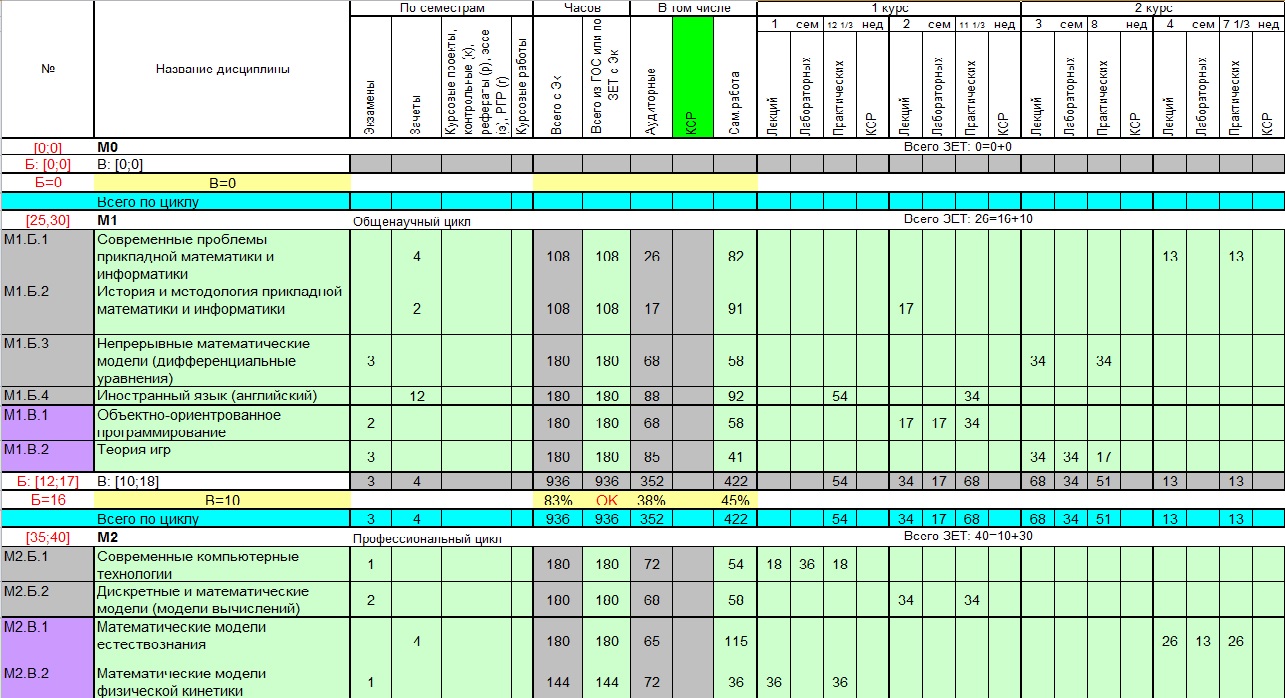 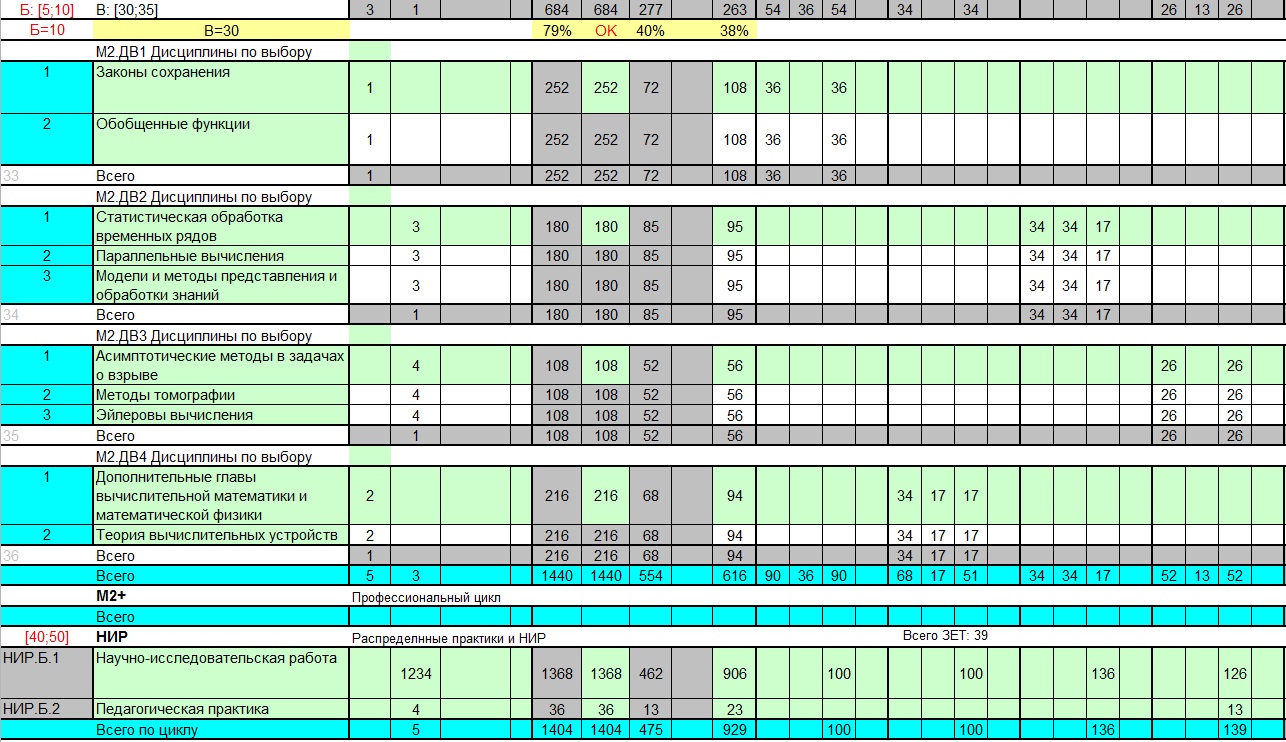 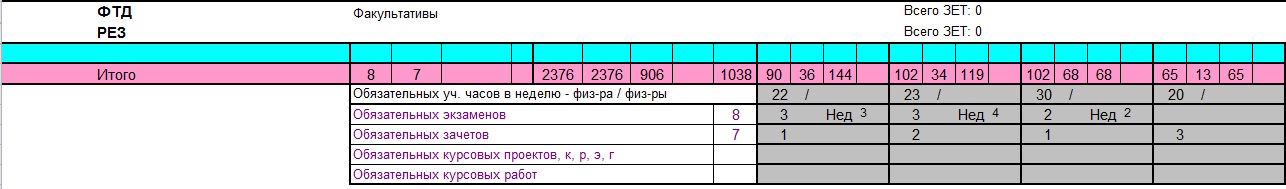 Приложение В Календарный учебный график01.04.02 «Прикладная математика и информатика», профиль подготовки (программа): Математическая физика и математическое моделирование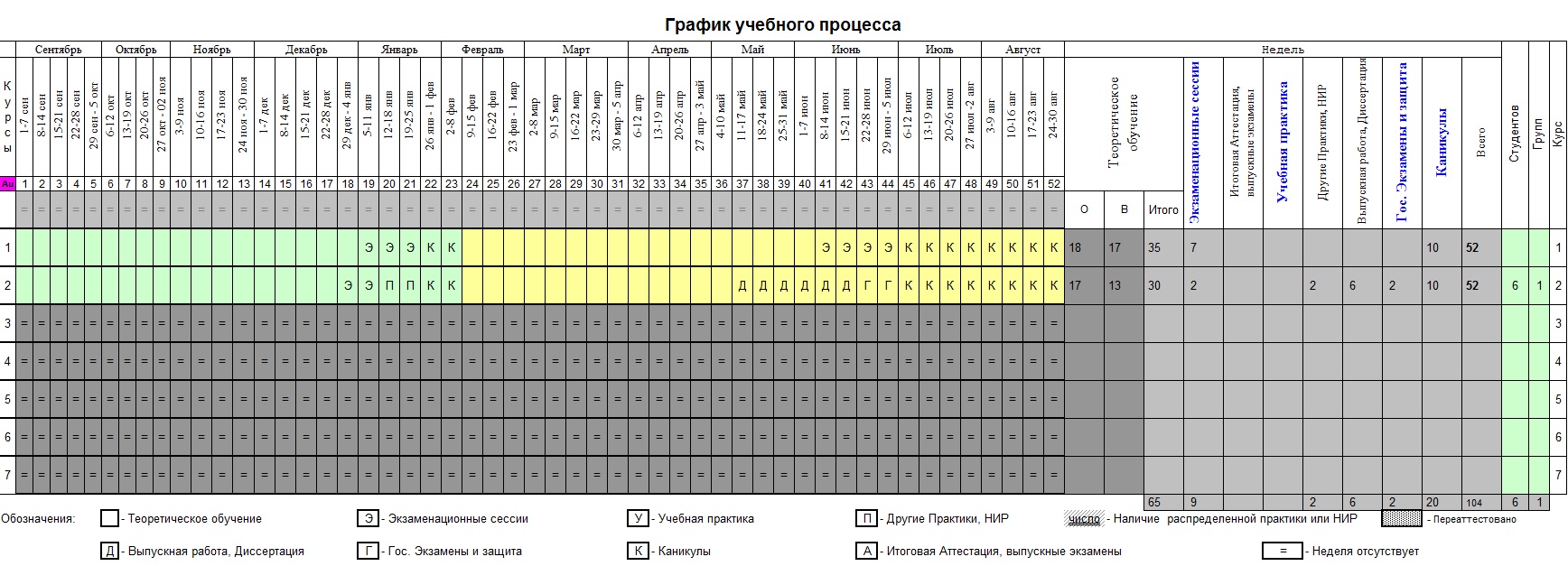 Приложение Г Свод01.04.02 «Прикладная математика и информатика», профиль подготовки (программа): Математическая физика и математическое моделирование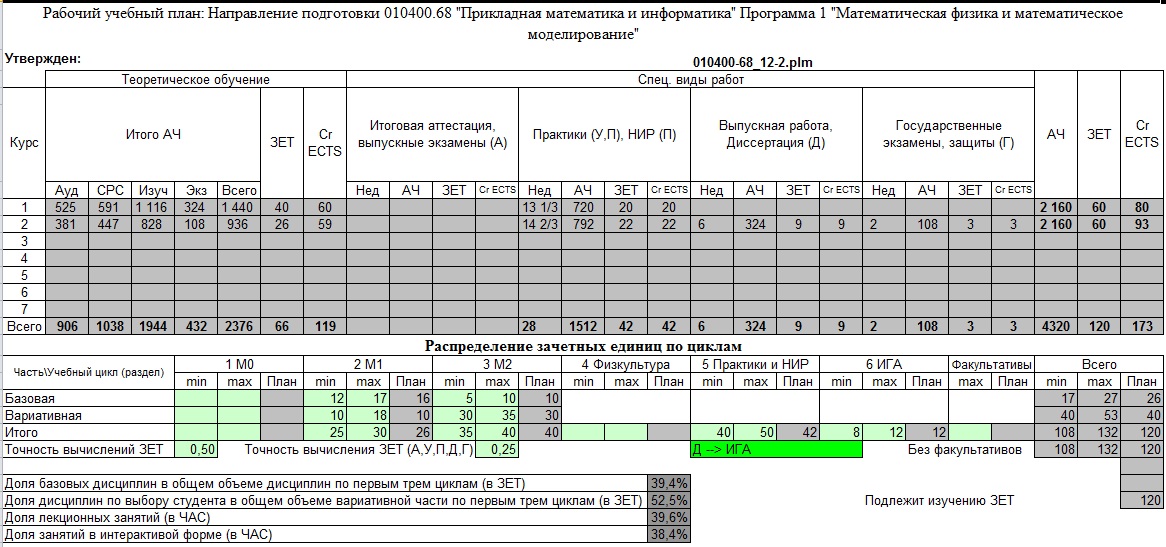 №Код компетенцииКомпетенция1ОК-1 способностью к абстрактному мышлению, анализу, синтезу 2ОК-2 готовностью действовать в нестандартных ситуациях, нести социальную и этическую ответственность за принятые решения 3ОК-3 готовностью к саморазвитию, самореализации, использованию творческого потенциала 4ОСК-1 способностью понимать сущность и значение информации в развитии современного информационного общества, анализировать опасности и угрозы, возникающие в этом процессе, соблюдать и формировать основные требования информационной безопасности 5ОСК-2 иметь представление о современном состоянии и проблемах прикладной математики и информатики, истории и методологии их развития №Код компетенцииКомпетенция1ОПК-1 готовностью к коммуникации в устной и письменной формах на русском и иностранном языках для решения задач профессиональной деятельности 2ОПК-2 готовностью руководить коллективом в сфере своей профессиональной деятельности, толерантно воспринимая социальные, этнические, конфессиональные и культурные различия 3ОПК-3 способностью самостоятельно приобретать с помощью информационных технологий и использовать в практической деятельности новые знания и умения, в том числе, в новых областях знаний, непосредственно не связанных со сферой деятельности, расширять и углублять своё научное мировоззрение 4ОПК-4 способностью использовать и применять углубленные знания в области прикладной математики и информатики 5ОПК-5 способностью использовать углублённые знания правовых и этических норм при оценке последствий своей профессиональной деятельности, при разработке и осуществлении социально значимых проектов6ОСПК-1 способностью аргументировано и ясно формулировать свои мысли, владеть навыками ведения полемики и дискуссии, выступать перед различными аудиториями с докладами/сообщениями о проблемах, возникающих в процессе профессиональной деятельности, и путях их решения на иностранном и русском языках 6ОСПК-2 способностью к чтению и восприятию научно–специализированной литературы на иностранном и русском языке, а также умением анализировать и критически оценивать прочитанное 6ОСПК-3 способностью оформлять свои научные результаты в виде публикаций, тезисов докладов, научных отчетов и презентаций с использованием систем компьютерной верстки и пакетов офисных программ №Код компетенцииКомпетенция1ПК-1 способностью проводить научные исследования и получать новые научные и прикладные результаты самостоятельно и в составе научного коллектива 2ПК-2 способностью разрабатывать концептуальные и теоретические модели решаемых научных проблем и задач 3ПСК-1 способностью к развитию инновационного потенциала новых научных и научно-технологических разработок по профилю профессиональной деятельности, а также готовность к проведению экспертизы инновационных проектов в сфере своей профессиональной деятельности 4ПСК-2 способностью к разработке и внедрению прикладного программного обеспечения, способствующего решению передовых задач науки и техники НазваниеПродолжительностьСеместрПедагогическая практикаРассредоточенная4Научно-исследовательскаяработаРассредоточенная1,2,3,4Фамилия,Имя, ОтчествоУченаястепеньУченоезваниеДолжностьКонтактнаяинформация (служебный телефон, служебный адрес электронной почты)ПодписьШутов Александр АлексеевичД-р физ. мат.наук-профессоркафедры Прикладной математики(48439) 54494,shutov@iate.obninsk.ruМ1.Б.1Современные проблемы прикладной математики и информатикиОК-2 ОК-4 ОК-5 ПК-5 ПК-6 ПК-10 ПК-13М1.Б.2История и методология прикладной математики и информатикиОК-1 ОК-5 ОК-9 ОК-5 ПК-1 ПК-4 ПК-7М1.Б.3Непрерывные математические модели (дифференциальные уравнения)ОК-3 ПК-1 ПК-3М1.Б.4Иностранный язык (английский)ОК-4 ОК-8 ПК-11М1.В.1Объектно-ориентрованное программированиеПК-4 ПК--5М1.В.2Теория игрПК- 2 ПК-9 ПК-10М2.Б.1Современные компьютерные технологииОК-4, ОК-7, ОК-5, ПК-2, ПК-9, ПК-13, ПК-10М2.Б.2Дискретные и математические модели (модели вычислений)ПК-2, ПК-11, ОК-3, ОК-5, ОК-7М2.В.1Математические модели естествознанияОК-6 ПК-5 ПК-7М2.В.2Математические модели физической кинетикиПК-2 ОК-3М2.ДВ1 Дисциплины по выбору1Законы сохраненияОК-6 ОК-9 ПК-2 ПК-92Обобщенные функцииОК-6 ОК-9 ПК-2 ПК-9М2.ДВ2 Дисциплины по выбору1Статистическая обработка временных рядовПК-22Параллельные вычисленияПК-23Модели и методы представления и обработки знанийПК-2М2.ДВ3 Дисциплины по выбору1Асимптотические методы в задачах о взрывеПК-132Методы томографииПК-133Эйлеровы вычисленияПК-9М2.ДВ4 Дисциплины по выбору1Дополнительные главы вычислительной математики и математической физикиПК-22Теория вычислительных устройствПК-2НИР.Б.1Научно-исследовательская работаОК-4 ОК-5 ОК-7 ПК-1 ПК-3 ПК-11 ПК-12НИР.Б.2Педагогическая практикаПК-8